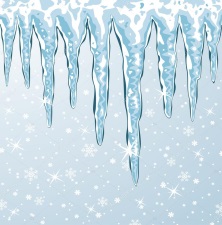 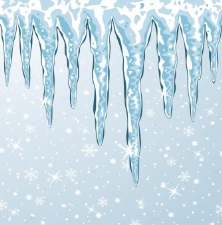 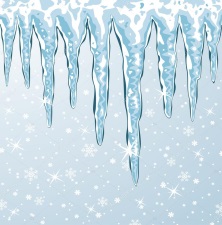 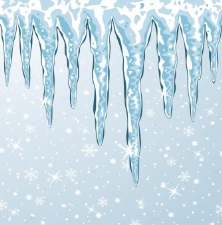 25.02-04.03.2020г. «Безопасный лёд»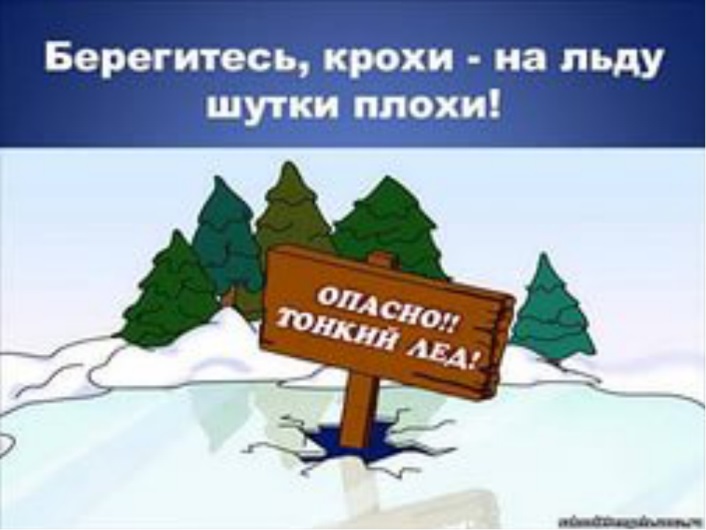 Цель: обеспечение безопасности жизни и здоровья воспитанников, недопущения происшествий, связанных с провалом людей под лёд в зимний и весенний период.В рамках тематической акции «Безопасный лёд» в нашем детском саду была проведена следующая работа с детьми и с родителями.С детьми: Рассматривание иллюстраций и общение по темам «Осторожно, скользко!», «Скользкий лед!», «Осторожно сосульки, снег с крыши!», «Меры безопасности весной на льду!», «Чем опасны игры на льду!», «Если бы вы упали на льду…». 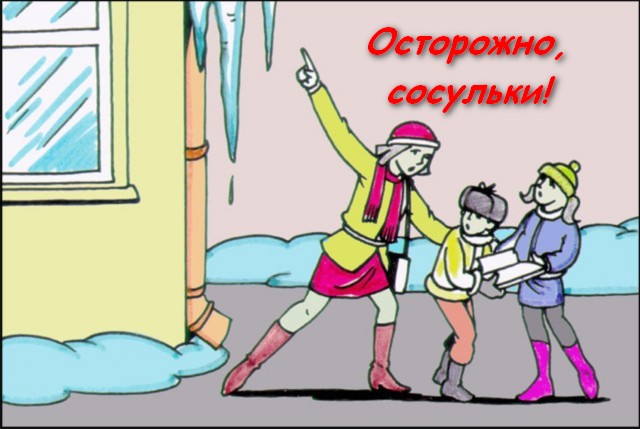 Беседа с воспитанниками «Что такое сосулька?»Изобразительная деятельность «Такой разный лёд»  Просмотр мультимедийной презентации «Осторожно, лёд!»Дидактические игры «Как избежать неприятностей на льду», «Правила безопасности» (лед). Чтение художественной литературы  «На льдине»Б. Жидкова,  «Волшебные вороны» Т. Шорыгина, Г.Рогановой «Осторожно, тонкий лед!» чтение загадок о снеге, льде.Обыгрывание ситуации «Как вести себя на льду водоемов?»С родителями: 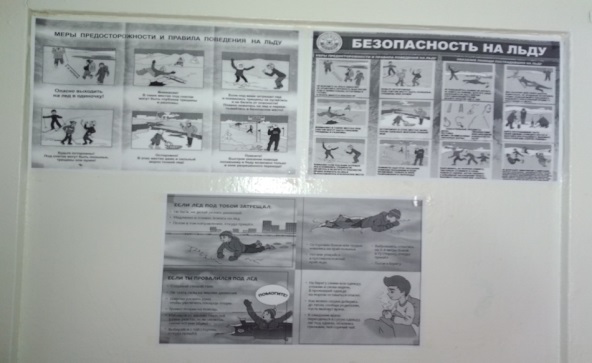 Памятки для родителей: «Телефоны вызова экстренных служб»,  «Безопасность на льду», «Меры предосторожности и правила поведения на льду», «Если провалился под лед», «Если лед под тобой затрещал».Консультации «Осторожно, тонкий лед!», «Правила поведения во время весеннего гололеда», «Выше голову и будь осторожен!», «Лед весной коварен и опасен!».Папка-передвижка «Правила поведения на льду», «Осторожно - сход снега и падение сосулек с крыши!», «Безопасность – это важно!», «Лед-опасен!», «Безопасность вашего ребенка в ваших руках!».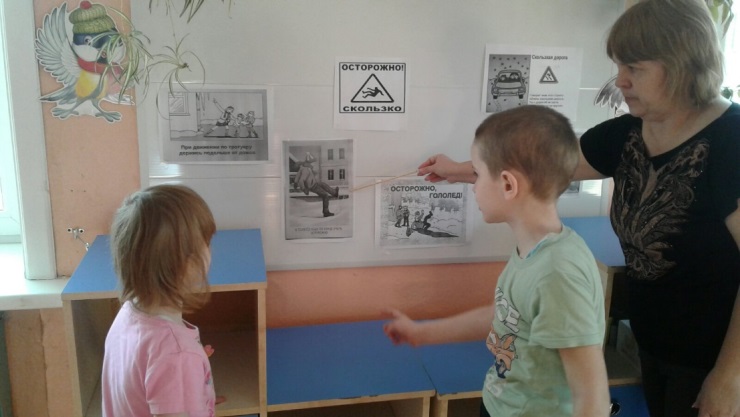 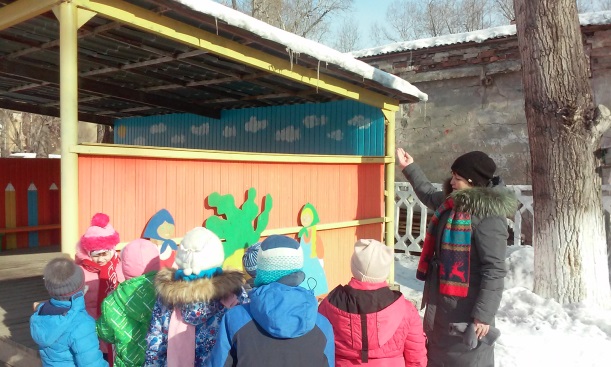 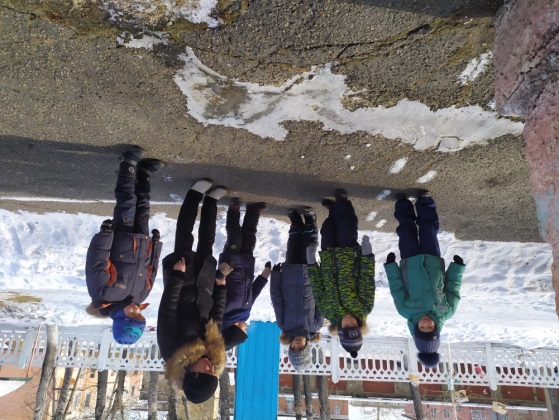 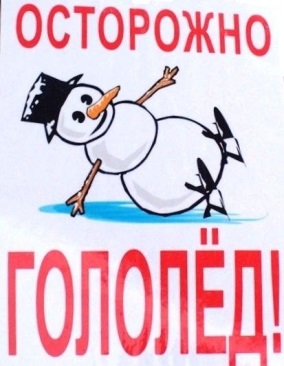 